Date/SpecialsConduct ScoreHomeworkThis Week….Monday2/10ArtScore_________Parent Signature__________Read For 15 MinutesReading Passage: read the passage and complete Day 1Read your spelling words two times eachReading Focus: Students will continue to explore with a variety of genres including fiction, non-fiction, poetry, and fairy tales.  Students are reading books on a single topic across multiple genres and gathering information to share while working in their small “Reading Clubs”.  We are also focusing on using our accuracy strategies independently and on expanding our vocabulary while reading a variety of books on a single topic.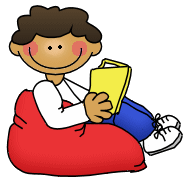 Tuesday2/11MusicScore_________Parent Signature__________Read For 15 MinutesReading Passage: read the passage and complete Day 2 and Day 3Spelling: Write your spelling words 2 times each Writing Focus: We are continuing to use authors as mentors to become even better writers.  Students are writing small moments while applying strategies and techniques that other authors use.  The class is creating a chart of noted strategies seen in books written by Ezra Jack Keats and other famous authors, and are then working hard to incorporate those strategies into their own writing.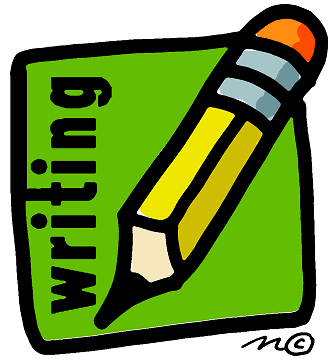 Wednesday2/12PEScore_________Parent Signature__________Read For 15 MinutesMath: “Tell Ten More or Ten Less” sheetReading Passage: read the passage and complete Day 4 and Day 5 Math focus:  Students are building fluency strategies for adding single digit numbers quickly and accurately.  Students are also applying place value understanding while adding double digit numbers. Finally the concept of ten more and ten less has been a focus over the past week.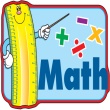 Thursday2/13MediaScore_________Parent Signature__________Read For 15 MinutesSpelling: Write five sentences on the sheet provided and take a practice spelling test on the back of that sheetNotes from the Teacher:We will have a Valentine’s Day Celebration for the students only on Friday (2/14) afternoon. I have sent home a list of our classmates in order to prepare cards. Please be sure that the cards are sent in on Friday so that they can pass them out during our celebrations.Friday2/14Valentine’sDay!Score_________Parent Signature_________No Homework!Homework Packet DueSpelling Words:wait     day     train     tail     playsay     paint     staying     afraid     waitingTricky Words:saw     give